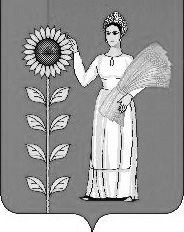 СОВЕТ ДЕПУТАТОВ СЕЛЬСКОГО ПОСЕЛЕНИЯТИХВИНСКИЙ СЕЛЬСОВЕТДобринского муниципального района Липецкой областиРоссийской Федерации60-я сессия VсозываР Е Ш Е Н И Е19.02.2020 г.                           д.Большая Плавица                     № 221– рс  О признании утратившими силу некоторых решений Совета депутатов сельского поселения Тихвинский сельсовет	Рассмотрев законодательную инициативу Совета депутатов сельского поселения Тихвинский сельсовет о признании утратившими силу решений  Совета депутатов сельского поселения Тихвинский сельсовет, в целях приведения в соответствие с действующим законодательством нормативной правовой базы Совета депутатов сельского поселения Тихвинский сельсовет, принимая во внимание Протест  Прокуратуры Добринского района о необходимости приведения в соответствие с требованиями действующего законодательства муниципальной нормативной правовой базы сельского поселения, руководствуясь Уставом  сельского поселения Тихвинский сельсовет, Совет депутатов сельского поселения Тихвинский сельсовет Добринского муниципального районаРЕШИЛ:          1. Признать утратившими силу решения Совета депутатов сельского поселения Тихвинский сельсовет:	1.1. № 80-рс от 16.11.2011«О  принятии Положения «О контрольно-счетной комиссии сельского поселения Тихвинский сельсовет Добринского муниципального района Липецкой области Российской Федерации» в новой редакции»;	1.2.№ 176-рс от 20.12.2013 «О внесении изменений в Положение «О контрольно-счетной комиссии сельского поселения Тихвинский сельсовет Добринского муниципального района Липецкой области Российской Федерации» .            2. Настоящее решение вступает в силу со дня его официального обнародования.Председатель Совета депутатовсельского поселенияТихвинский сельсовет                                                            А.Г.Кондратов